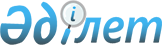 О внесении изменений и дополнений в решение маслихата от 25 декабря 2009 года № 233 "О районном бюджете на 2010-2012 годы"Решение маслихата Тарановского района Костанайской области от 20 апреля 2010 года № 258. Зарегистрировано Управлением юстиции Тарановского района Костанайской области 27 апреля 2010 года № 9-18-122

      В соответствии с подпунктом 1) пункта 1 статьи 6 Закона Республики Казахстан от 23 января 2001 года "О местном государственном управлении и самоуправлении в Республике Казахстан" районный маслихат РЕШИЛ:



      1. Внести в решение маслихата "О районном бюджете на 2010-2012 годы" от 25 декабря 2009 года № 233 (зарегистрировано в Реестре государственной регистрации нормативных правовых актов за номером 9-18-106, опубликовано 7 января 2010 года в районной газете "Маяк") следующие изменения и дополнения:



      в пункте 1 указанного решения:



      в подпункте 1):

      цифры "1558209,0" заменить цифрами "1672163,0";

      цифры "724297,0" заменить цифрами "818544,0";

      цифры "1800,0" заменить цифрами "2278,0";

      цифры "1000,0" заменить цифрами "1340,0";

      цифры "831112,0" заменить цифрами "850001,0";



      в подпункте 2):

      цифры "1637523,0" заменить цифрами "1717987,0";



      в подпункте 4):

      цифры "15200,0" заменить цифрами "48690,0";



      в пункте 3 цифры "88105,0" заменить цифрами "44102,0";



      в пункте 7 цифры "1751,0" заменить цифрами "2047,0";



      в пункте 7-1:

      абзац третий изложить в следующей редакции:

      "9 032,0 тысячи тенге - на выплату единовременной материальной помощи участникам и инвалидам Великой Отечественной войны, а также лицам, приравненным к ним; военнослужащим, в том числе уволенным в запас (отставку), проходившим военную службу в период с 22 июня 1941 года по 3 сентября 1945 года в воинских частях, учреждениях, в военно-учебных заведениях, не входивших в состав действующей армии, награжденным медалью "За победу над Германией в Великой Отечественной войне 1941-1945 годы" или медалью "За победу над Японией", лицам, проработавшим (прослужившим) не менее шести месяцев в тылу в годы Великой Отечественной войны, к 65-летию Победы в Великой Отечественной войне;";

      цифры "15461,0" заменить цифрами "16068,0";



      дополнить абзацем седьмым следующего содержания:

      "71,0 тысяча тенге - на обеспечение проезда участникам и инвалидам Великой Отечественной войны по странам Содружества Независимых Государств, по территории Республики Казахстан, а также оплаты им и сопровождающим их лицам расходов на питание, проживание, проезд для участия в праздничных мероприятиях в городах Москве, Астане к 65-летию Победы в Великой Отечественной войне;";



      дополнить указанное решение пунктами 7-4, 7-5 следующего содержания:

      "7-4. Учесть, что на 2010 год предусмотрены целевые текущие трансферты из областного бюджета на выплату единовременной материальной помощи участникам и инвалидам Великой Отечественной войны, а также лицам, приравненным к ним; военнослужащим, в том числе уволенным в запас (отставку), проходившим военную службу в период с 22 июня 1941 года по 3 сентября 1945 года в воинских частях, учреждениях, в военно-учебных заведениях, не входивших в состав действующей армии, награжденным медалью "За победу над Германией в Великой Отечественной войне 1941-1945 годы" или медалью "За победу над Японией", лицам, проработавшим (прослужившим) не менее шести месяцев в тылу в годы Великой Отечественной войны, к 65-летию Победы в Великой Отечественной войне в сумме 1 463,0 тысячи тенге.



      7-5. Учесть, что на 2010 год предусмотрены целевые трансферты на развитие из областного бюджета на укрепление материально-технической базы объектов коммунальной собственности в сумме 17200,0 тысяч тенге.";



      пункт 8 исключить;



      приложения 1, 4, 6 указанного решения изложить в новой редакции согласно приложениям 1, 2, 3 к настоящему решению.



      2. Настоящее решение вводится в действие с 1 января 2010 года.      Председатель

      двадцать пятой,

      внеочередной сессии                        Б. Бердалинов      Секретарь

      районного маслихата                        Ж. Шинкин      СОГЛАСОВАНО:      Начальник

      государственного учреждения

      "Отдел экономики и финансов

      акимата Тарановского района"

      __________________ В. Пирог

Приложение 1     

к решению маслихата  

от 20 апреля 2010 года 

№ 258         Районный бюджет на 2010 год

Приложение 2       

к решению маслихата    

от 20 апреля 2010 года № 258  Перечень бюджетных программ развития районного бюджета

на 2010 год с разделением на бюджетные программы,

направленные на реализацию бюджетных инвестиционных

проектов (программ) и на формирование или увеличение

уставного капитала юридических лиц

Приложение 3     

к решению маслихата  

от 20 апреля 2010 года 

№ 258         Перечень бюджетных программ по аппаратам акимов района

в городе, города районного значения, поселка, аула (села),

аульного (сельского) округа на 2010 годПродолжение таблицыПродолжение таблицы
					© 2012. РГП на ПХВ «Институт законодательства и правовой информации Республики Казахстан» Министерства юстиции Республики Казахстан
				КатегорияКатегорияКатегорияКатегорияКатегорияСумма,

тысяч

тенгеКлассКлассКлассКлассСумма,

тысяч

тенгеПодклассПодклассПодклассСумма,

тысяч

тенгеСпецификаСпецификаСумма,

тысяч

тенгеНаименованиеСумма,

тысяч

тенгеI.Доходы1672163,0100000Налоговые поступления818544,0101000Подоходный налог224837,0101200Индивидуальный подоходный налог224837,0103000Социальный налог181314,0103100Социальный налог181314,0104000Hалоги на собственность387150,0104100Hалоги на имущество345800,0104300Земельный налог14008,0104400Hалог на транспортные средства23000,0104500Единый земельный налог4342,0105000Внутренние налоги на товары, работы и

услуги22580,0105200Акцизы3290,0105300Поступления за использование

природных и других ресурсов15500,0105400Сборы за ведение предпринимательской

и профессиональной деятельности3790,0108000Обязательные платежи, взимаемые за

совершение юридически значимых

действий и (или) выдачу документов

уполномоченными на то

государственными органами или

должностными лицами2663,0108100Государственная пошлина2663,0200000Неналоговые поступления2278,0201000Доходы от государственной

собственности1800,0201500Доходы от аренды имущества,

находящегося в государственной

собственности1800,0206000Прочие неналоговые поступления478,0206100Прочие неналоговые поступления478,0300000Поступления от продажи основного

капитала1340,0303000Продажа земли и нематериальных

активов1340,0303100Продажа земли1000,0303200Продажа нематериальных активов340,0400000Поступления трансфертов850001,0402000Трансферты из вышестоящих органов

государственного управления850001,0402200Трансферты из областного бюджета850001,0Функциональная группаФункциональная группаФункциональная группаФункциональная группаФункциональная группаСумма,

тысяч

тенгеФункциональная подгруппаФункциональная подгруппаФункциональная подгруппаФункциональная подгруппаСумма,

тысяч

тенгеАдминистратор бюджетных программАдминистратор бюджетных программАдминистратор бюджетных программСумма,

тысяч

тенгеПрограммаПрограммаСумма,

тысяч

тенгеНаименованиеСумма,

тысяч

тенгеII.Затраты1717987,001Государственные услуги общего

характера211758,0011Представительные, исполнительные и

другие органы, выполняющие общие

функции государственного

управления170502,0011112Аппарат маслихата района (города

областного значения)12592,0011112001Услуги по обеспечению деятельности

маслихата района (города

областного значения)11329,0011112004Материально-техническое оснащение

государственных органов1263,0011122Аппарат акима района (города

областного значения)41796,0011122001Услуги по обеспечению деятельности

акима района (города областного

значения)36256,0011122004Материально-техническое оснащение

государственных органов5540,0011123Аппарат акима района в городе,

города районного значения,

поселка, аула (села), аульного

(сельского) округа116114,0011123001Услуги по обеспечению деятельности

акима района в городе, города

районного значения, поселка, аула

(села), аульного (сельского)

округа110182,0011123023Материально-техническое оснащение

государственных органов5932,0012Финансовая деятельность6538,0012459Отдел экономики и финансов района

(города областного значения)6538,0012459004Организация работы по выдаче

разовых талонов и обеспечение

полноты сбора сумм от реализации

разовых талонов265,0012459011Учет, хранение, оценка и

реализация имущества, поступившего

в коммунальную собственность6273,0019Прочие государственные услуги

общего характера34718,0019459Отдел экономики и финансов района

(города областного значения)34718,0019459001Услуги по реализации

государственной политики в области

формирования и развития

экономической политики,

государственного планирования,

исполнения бюджета и управления

коммунальной собственностью района

(города областного значения)32618,0019459017Материально-техническое оснащение

государственных органов2100,002Оборона4548,0021Военные нужды4260,0021122Аппарат акима района (города

областного значения)4260,0021122005Мероприятия в рамках исполнения

всеобщей воинской обязанности4260,0022Организация работы по чрезвычайным

ситуациям288,0022122Аппарат акима района (города

областного значения)288,0022122006Предупреждение и ликвидация

чрезвычайных ситуаций масштаба

района (города областного

значения)288,003Общественный порядок,

безопасность, правовая,

судебная,

уголовно-исполнительная

деятельность490,0031Правоохранительная деятельность490,0458Отдел жилищно-коммунального

хозяйства, пассажирского

транспорта и автомобильных дорог

района (города областного

значения)490,0458021Обеспечение безопасности дорожного

движения в населенных пунктах490,004Образование937399,0041Дошкольное воспитание и обучение71395,0041123Аппарат акима района в городе,

города районного значения,

поселка, аула (села), аульного

(сельского) округа71395,0041123004Поддержка организаций дошкольного

воспитания и обучения71395,0042Начальное, основное среднее и

общее среднее образование849344,0042123Аппарат акима района в городе,

города районного значения,

поселка, аула (села), аульного

(сельского) округа700,0042123005Организация бесплатного подвоза

учащихся до школы и обратно в

аульной (сельской) местности700,0042464Отдел образования района (города

областного значения)848644,0042464003Общеобразовательное обучение835890,0042464006Дополнительное образование для

детей12754,0049Прочие услуги в области

образования16660,0049464Отдел образования района (города

областного значения)16660,0049464001Услуги по реализации

государственной политики на

местном уровне в области

образования6128,0049464005Приобретение и доставка учебников,

учебно-методических комплексов для

государственных учреждений

образования района (города

областного значения)9692,0049464013Материально-техническое оснащение

государственных органов840,006Социальная помощь и социальное

обеспечение127188,0062Социальная помощь111299,0062451Отдел занятости и социальных

программ района (города областного

значения)111299,0062451002Программа занятости35506,0062451005Государственная адресная

социальная помощь4180,0062451006Жилищная помощь9238,0062451007Социальная помощь отдельным

категориям нуждающихся граждан по

решениям местных представительных

органов17754,0062451010Материальное обеспечение

детей-инвалидов, воспитывающихся и

обучающихся на дому271,0062451014Оказание социальной помощи

нуждающимся гражданам на дому10820,0062451016Государственные пособия на детей

до 18 лет20913,0062451017Обеспечение нуждающихся инвалидов

обязательными гигиеническими

средствами и предоставление услуг

специалистами жестового языка,

индивидуальными помощниками в

соответствии с индивидуальной

программой реабилитации инвалида2051,0019Обеспечение проезда участникам и

инвалидам Великой Отечественной

войны по странам Содружества

Независимых Государств, по

территории Республики Казахстан, а

также оплаты им и сопровождающим

их лицам расходов на питание,

проживание, проезд для участия в

праздничных мероприятиях в городах

Москва, Астана к 65-летию Победы в

Великой Отечественной войне71,0020Выплата единовременной

материальной помощи участникам и

инвалидам Великой Отечественной

войны, а также лицам, приравненным

к ним, военнослужащим, в том числе

уволенным в запас (отставку),

проходившим военную службу в

период с 22 июня 1941 года по 3

сентября 1945 года в воинских

частях, учреждениях, в

военно-учебных заведениях, не

входивших в состав действующей

армии, награжденным медалью "За

победу над Германией в Великой

Отечественной войне 1941-1945 гг."

или медалью "За победу над

Японией", проработавшим

(прослужившим) не менее шести

месяцев в тылу в годы Великой

Отечественной войны к 65-летию

Победы в Великой Отечественной

войне10495,0069Прочие услуги в области социальной

помощи и социального обеспечения15889,0069451Отдел занятости и социальных

программ района (города областного

значения)15889,0069451001Услуги по реализации

государственной политики на

местном уровне в области

обеспечения занятости и реализации

социальных программ для населения15407,0069451011Оплата услуг по зачислению,

выплате и доставке пособий и

других социальных выплат482,007Жилищно-коммунальное хозяйство39451,5071Жилищное хозяйство6783,0071458Отдел жилищно-коммунального

хозяйства, пассажирского

транспорта и автомобильных дорог

района (города областного

значения)4483,0071458004Обеспечение жильем отдельных

категорий граждан4483,0467Отдел строительства района (города

областного значения)2300,0004Развитие, обустройство и (или)

приобретение

инженерно-коммуникационной

инфраструктуры2300,0073Благоустройство населенных пунктов32668,5073123Аппарат акима района в городе,

города районного значения,

поселка, аула (села), аульного

(сельского) округа31168,5073123008Освещение улиц населенных пунктов16298,5073123009Обеспечение санитарии населенных

пунктов10991,0073123010Содержание мест захоронений и

погребение безродных300,0073123011Благоустройство и озеленение

населенных пунктов3579,0467Отдел строительства района (города

областного значения)1500,0467007Развитие благоустройства городов и

населенных пунктов1500,008Культура, спорт, туризм и

информационное пространство137885,0081Деятельность в области культуры30397,0081455Отдел культуры и развития языков

района (города областного

значения)30397,0081455003Поддержка культурно-досуговой

работы30397,0082Спорт59326,0082465Отдел физической культуры и спорта

района (города областного

значения)2901,0082465006Проведение спортивных соревнований

на районном (города областного

значения) уровне1296,0082465007Подготовка и участие членов

сборных команд района (города

областного значения) по различным

видам спорта на областных

спортивных соревнованиях1605,0467Отдел строительства района (города

областного значения)56425,0008Развитие объектов спорта56425,0083Информационное пространство30512,0083455Отдел культуры и развития языков

района (города областного

значения)27357,0083455006Функционирование районных

(городских) библиотек26130,0083455007Развитие государственного языка и

других языков народа Казахстана1227,0083456Отдел внутренней политики района

(города областного значения)3155,0083456002Услуги по проведению

государственной информационной

политики через газеты и журналы2466,0083456005Услуги по проведению

государственной информационной

политики через телерадиовещание689,0089Прочие услуги по организации

культуры, спорта, туризма и

информационного пространства17650,0089455Отдел культуры и развития языков

района (города областного

значения)6082,0089455001Услуги по реализации

государственной политики на

местном уровне в области развития

языков и культуры6082,0089456Отдел внутренней политики района

(города областного значения)6563,0089456001Услуги по реализации

государственной политики на

местном уровне в области

информации, укрепления

государственности и формирования

социального оптимизма граждан5288,0089456003Реализация региональных программ в

сфере молодежной политики1275,0089465Отдел физической культуры и спорта

района (города областного

значения)5005,0089465001Услуги по реализации

государственной политики на

местном уровне в сфере физической

культуры и спорта5005,010Сельское, водное, лесное,

рыбное хозяйство, особо

охраняемые природные

территории, охрана окружающей

среды и животного мира,

земельные отношения41386,0101Сельское хозяйство14611,0101462Отдел сельского хозяйства района

(города областного значения)1930,8101462001Услуги по реализации

государственной политики на

местном уровне в сфере сельского

хозяйства1930,8474Отдел сельского хозяйства и

ветеринарии района (города

областного значения)12680,2001Услуги по реализации

государственной политики на

местном уровне в сфере сельского

хозяйства и ветеринарии10672,2099Реализация мер социальной

поддержки специалистов социальной

сферы сельских населенных пунктов

за счет целевых трансфертов из

республиканского бюджета2008,0102Водное хозяйство1806,0102467Отдел строительства района (города

областного значения)1806,0102467012Развитие объектов водного

хозяйства1806,0106Земельные отношения6153,0106463Отдел земельных отношений района

(города областного значения)6153,0106463001Услуги по реализации

государственной политики в области

регулирования земельных отношений

на территории района (города

областного значения)5000,0106463003Земельно-хозяйственное устройство

населенных пунктов561,0106463004Организация работ по зонированию

земель592,0109Прочие услуги в области сельского,

водного, лесного, рыбного

хозяйства, охраны окружающей среды

и земельных отношений18816,0109123Аппарат акима района в городе,

города районного значения,

поселка, аула (села), аульного

(сельского) округа8900,0109123019Финансирование социальных проектов

в поселках, аулах (селах), аульных

(сельских) округах в рамках

реализации стратегии региональной

занятости и переподготовки кадров8900,0474Отдел сельского хозяйства и

ветеринарии района (города

областного значения)9916,0013Проведение противоэпизоотических

мероприятий9916,011Промышленность, архитектурная,

градостроительная и

строительная деятельность8713,0112Архитектурная, градостроительная и

строительная деятельность8713,0112467Отдел строительства района (города

областного значения)4634,0112467001Услуги по реализации

государственной политики на

местном уровне в области

строительства4634,0112468Отдел архитектуры и

градостроительства района (города

областного значения)4079,0112468001Услуги по реализации

государственной политики в области

архитектуры и градостроительства

на местном уровне 4079,012Транспорт и коммуникации154151,0121Автомобильный транспорт154151,0121123Аппарат акима района в городе,

города районного значения,

поселка, аула (села), аульного

(сельского) округа63836,0121123013Обеспечение функционирования

автомобильных дорог в городах

районного значения, поселках,

аулах (селах), аульных (сельских)

округах63836,0121458Отдел жилищно-коммунального

хозяйства, пассажирского

транспорта и автомобильных дорог

района (города областного

значения)90315,0121458023Обеспечение функционирования

автомобильных дорог90315,013Прочие10965,0133Поддержка предпринимательской

деятельности и защита конкуренции5095,0133469Отдел предпринимательства района

(города областного значения)5095,0133469001Услуги по реализации

государственной политики на

местном уровне в области развития

предпринимательства и

промышленности4700,0133469003Поддержка предпринимательской

деятельности395,0139Прочие5870,0139458Отдел жилищно-коммунального

хозяйства, пассажирского

транспорта и автомобильных дорог

района (города областного

значения)5870,0139458001Услуги по реализации

государственной политики на

местном уровне в области

жилищно-коммунального хозяйства,

пассажирского транспорта и

автомобильных дорог5030,0139458014Материально-техническое оснащение

государственных органов840,015Трансферты44052,5151Трансферты44052,5151459Отдел экономики и финансов района

(города областного значения)44052,5151459006Возврат неиспользованных

(недоиспользованных) целевых

трансфертов0,5020Целевые текущие трансферты в

вышестоящие бюджеты в связи с

изменением фонда оплаты труда в

бюджетной сфере44052,0III.III.Чистое бюджетное кредитование14233,0Бюджетные кредиты14233,010Сельское, водное, лесное,

рыбное хозяйство, особо

охраняемые природные

территории, охрана окружающей

среды и животного мира,

земельные отношения14233,0101Сельское хозяйство14233,0101474Отдел сельского хозяйства и

ветеринарии района (города

областного значения)14233,0009Бюджетные кредиты для реализации

мер социальной поддержки

специалистов социальной сферы

сельских населенных пунктов14233,0IY.Сальдо по операциям с

финансовыми активами48690,0Приобретение финансовых активов48690,013Прочие48690,09Прочие48690,0459Отдел экономики и финансов района

(города областного значения)48690,0014Формирование или увеличение

уставного капитала юридических лиц48690,0Y.Дефицит (профицит) бюджета-108747,0YI.Финансирование дефицита

(использование профицита)

бюджета108747,0Функциональная группаФункциональная группаФункциональная группаФункциональная группаФункциональная группаФункциональная подгруппаФункциональная подгруппаФункциональная подгруппаФункциональная подгруппаАдминистратор бюджетных программАдминистратор бюджетных программАдминистратор бюджетных программПрограммаПрограммаНаименованиеИНВЕСТИЦИОННЫЕ ПРОЕКТЫ07Жилищно-коммунальное хозяйство1Жилищное хозяйство467Отдел строительства района (города областного

значения)004Развитие, обустройство и (или) приобретение

инженерно-коммуникационной инфраструктуры3Благоустройство населенных пунктов467Отдел строительства района (города областного

значения)467007Развитие благоустройства городов и населенных

пунктов08Культура, спорт, туризм и информационное

пространство2Спорт467Отдел строительства района (города областного

значения)008Развитие объектов спорта10Сельское, водное, лесное, рыбное

хозяйство, особо охраняемые природные

территории, охрана окружающей среды и

животного мира, земельные отношения2Водное хозяйство467Отдел строительства района (города областного

значения)012Развитие объектов водного хозяйстваФОРМИРОВАНИЕ ИЛИ УВЕЛИЧЕНИЕ УСТАВНОГО КАПИТАЛА

ЮРИДИЧЕСКИХ ЛИЦ13Прочие9Прочие459Отдел экономики и финансов района (города

областного значения)014Формирование или увеличение уставного капитала

юридических лиц№Администратор

бюджетных

программ123001000123023000123004000123008000Услуги по обеспечению деятельности акима района в городе, города районного значения, поселка, аула (села), аульного (сельского) округаМатериально-техническое оснащение государственных органовПоддержка организаций дошкольного воспитания и обученияОсвещение улиц населенных пунктовВсего:110182,05932,071395,016298,51ГУ "Аппарат акима Асенкритовского сельского округа"6618,5144,50,0600,02ГУ "Аппарат акима Белинского сельского округа"5443,5144,50,00,03ГУ "Аппарат акима села Евгеновка"4962,5144,50,00,04ГУ "Аппарат акима Красносельского сельского округа"6700,5274,50,0282,05ГУ "Аппарат акима Калининского сельского округа"6604,5144,50,0788,06ГУ "Аппарат акима Кайранкольского сельского округа"5657,5144,50,0231,07ГУ "Аппарат акима села Приозерное"5362,5144,50,0264,08ГУ "Аппарат акима Майского сельского округа"6777,5144,50,0914,09ГУ "Аппарат акима Набережного сельского округа"6605,5144,50,0420,010ГУ "Аппарат акима Нелюбинскогоо сельского округа"5956,5144,50,00,011ГУ "Аппарат акима Новоильиновского сельского округа"8006,5144,50,0466,012ГУ "Аппарат акима Павловского сельского округа"6136,5144,50,0324,013ГУ "Аппарат акима Тарановского сельского округа"11772,53634,544258,09173,014ГУ "Аппарат акима села Смайловка"5903,5144,50,00,015ГУ "Аппарат акима села Юбилейное"5619,5144,50,0277,016ГУ "Аппарат акима поселка Тобол"12054,5144,527137,02559,5№Администратор

бюджетных

программ123009000123010000123011000123013000Обеспечение санитарии населенных пунктовСодержание мест захоронений и погребение безродныхБлагоустройство и озеленение населенных пунктовОбеспечение функционирования автомобильных дорог в городах районного значения, поселках, аулах (селах), аульных (сельских) округахВсего:10991,0300,03579,063836,01ГУ "Аппарат акима Асенкритовского сельского округа"0,00,0170,00,02ГУ "Аппарат акима Белинского сельского округа"0,00,027,00,03ГУ "Аппарат акима села Евгеновка"0,00,00,00,04ГУ "Аппарат акима Красносельского сельского округа"0,00,060,0700,05ГУ "Аппарат акима Калининского сельского округа"0,00,025,00,06ГУ "Аппарат акима Кайранкольского сельского округа"0,00,00,00,07ГУ "Аппарат акима села Приозерное"0,00,00,0500,08ГУ "Аппарат акима Майского сельского округа"0,00,026,00,09ГУ "Аппарат акима Набережного сельского округа"0,00,085,00,010ГУ "Аппарат акима Нелюбинскогоо сельского округа"0,00,030,00,011ГУ "Аппарат акима Новоильиновского сельского округа"0,050,065,00,012ГУ "Аппарат акима Павловского сельского округа"0,00,050,00,013ГУ "Аппарат акима Тарановского сельского округа"6291,00,02299,056836,014ГУ "Аппарат акима  села Смайловка"0,00,012,00,015ГУ "Аппарат акима села Юбилейное"200,00,030,0800,016ГУ "Аппарат акима поселка Тобол"4500,0250,0700,05000,0№Администратор

бюджетных

программ123005000123019000Всего по администраторуОрганизация бесплатного подвоза учащихся до школы и обратно в аульной (сельской) местностиФинансирование социальных проектов в поселках, аулах (селах), аульных (сельских) округах в рамках реализации стратегии региональной занятости и переподготовки кадровВсего:700,08900,0292113,51ГУ "Аппарат акима Асенкритовского сельского округа"0,00,07533,02ГУ "Аппарат акима Белинского сельского округа"0,01000,06615,03ГУ "Аппарат акима села Евгеновка"0,00,05107,04ГУ "Аппарат акима Красносельского сельского округа"475,00,08492,05ГУ "Аппарат акима Калининского сельского округа"190,00,07752,06ГУ "Аппарат акима Кайранкольского сельского округа"0,00,06033,07ГУ "Аппарат акима села Приозерное"0,01000,07271,08ГУ "Аппарат акима Майского сельского округа"0,00,07862,09ГУ "Аппарат акима Набережного сельского округа"0,01400,08655,010ГУ "Аппарат акима Нелюбинскогоо сельского округа"0,00,06131,011ГУ "Аппарат акима Новоильиновского сельского округа"35,01500,010267,012ГУ "Аппарат акима Павловского сельского округа"0,00,06655,013ГУ "Аппарат акима Тарановского сельского округа"0,02000,0136264,014ГУ "Аппарат акима  села Смайловка"0,00,06060,015ГУ "Аппарат акима села Юбилейное"0,00,07071,016ГУ "Аппарат акима поселка Тобол"0,02000,054345,